Name of Journal: World Journal of VirologyESPS Manuscript NO: 19437Manuscript Type: ORIGINAL ARTICLERetrospective StudyPrevalence of adenovirus and rotavirus infection in immunocompromised patients with acute gastroenteritis in PortugalRibeiro J et al. Acute gastroenteritis by AdV and RV in immunocompromised patientsJoana Ribeiro, Delfim Ferreira, Célia Arrabalde, Sandra Almeida, Inês Baldaque, Hugo SousaJoana Ribeiro, Célia Arrabalde, Sandra Almeida, Inês Baldaque, Rui Medeiros, Hugo Sousa, Virology Service, Portuguese Institute of Oncology of Porto, 4200-072 Porto, PortugalJoana Ribeiro, Delfim Ferreira, Rui Medeiros, Hugo Sousa, Molecular Oncology and Viral Pathology Group, Portuguese Institute of Oncology of Porto, 4200-072 Porto, PortugalRui Medeiros, Abel Salazar Institute for the Biomedical Sciences of University of Porto, 4050-313 Porto, PortugalJoana Ribeiro, Rui Medeiros, Research Department, Portuguese League Against Cancer (Liga Portuguesa Contra o Cancro - Núcleo Regional do Norte), 4200-177 Porto, PortugalAuthor contributions: Almeida S and Baldaque I performed the experimental tests for Adv and RV detection; Ribeiro J, Ferreira D, and Arrabalde C were responsible for the data collection; Ribeiro J and Sousa H analyzed data; Ferreira D and Ribeiro J wrote the paper; Medeiros R and Sousa H supervised the study; all authors have provided the final approval of the manuscript.Conflict-of-interest statement: All authors declare no conflicts of interest with any competing financial interest for the work described in this paper.Data sharing statement: Not applied.Open-Access: This article is an open-access article which was selected by an in-house editor and fully peer-reviewed by external reviewers. It is distributed in accordance with the Creative Commons Attribution Non Commercial (CC BY-NC 4.0) license, which permits others to distribute, remix, adapt, build upon this work non-commercially, and license their derivative works on different terms, provided the original work is properly cited and the use is non-commercial. See: http://creativecommons.org/licenses/by-nc/4.0/Correspondence to: Hugo Sousa, MD, PhD, Virology Service, Portuguese Institute of Oncology of Porto, Rua Dr. António Bernardino Almeida, 4200-072 Porto, Portugal. hugomls@gmail.comTelephone: +351-22-5084000	Fax: +351-22-5084001Received: May 8, 2015Peer-review started: May 9, 2015First decision: June 3, 2015Revised: September 9, 2015Accepted: September 29, 2015 Article in press:Published online: Abstract AIM: To characterize the prevalence of rotavirus (RV) and adenovirus (AdV) infections in immunocompromised patients with acute gastroenteritis. METHODS: The presence of RV and AdV (serotypes 40 and 41) was evaluated in 509 stool samples obtained between January 2009 and December 2010 from 200 immunocompromised patients (83 females and 117 males; median age 21 years old, range 0-72. The diagnosis of infection was performed as a routine procedure and the presence of Rotavirus and Adenovirus (serotypes 40 and 41) was determined by immunochromatography using the RIDA® Quick Rota-Adeno-Kombi kit (r-Biopharm, Darmstadt, Germany). The data analysis and description of seasonal frequencies were performed using computer software IBM® SPSS® (Statistical Package for Social Sciences) Statistics version 20.0 for Mac. The frequencies of infection were compared into different age and gender groups by 2 test.RESULTS: The study revealed 12.4% AdV positive samples and 0.8% RV positive samples, which correspond to a prevalence of 6.5% and 1.5%, respectively. AdV was more frequent between October 2009 and April 2010, while RV was identified in April 2010 and July 2010. The stool analysis revealed that from the 509 samples, 63 (12.4%) were positive for AdV and 4 (0.8%) positive for RV, which by resuming the information of each patient, lead to an overall prevalence of AdV and RV of 6.5% (13/200 patients) and 1.5% (3/200 patients), respectively. The stratification of the analysis regarding age groups showed a tendency to an increased prevalence of infection in paediatric patients between 0-10 years old. Considering the seasonal distribution of these infections, our study revealed that AdV infection was more frequent between October 2009 and April 2010, while RV infection was characterized by two distinct peaks (April 2010 and July 2010). CONCLUSION: The overall prevalence of AdV and RV infection in immunocompromised patients with acute gastroenteritis was 8% and AdV was the most prevalent agent.Key words: Viral gastroenteritis; Adenovirus; Rotavirus; Immunocompromised host; Stool samples© The Author(s) 2015. Published by Baishideng Publishing Group Inc. All rights reserved.Core tip: Acute gastroenteritis has been associated with significant rates of morbidity and mortality among immunocompromised patients. Rotavirus and Adenovirus are described as common agents of viral gastroenteritis causing acute diarrhoea. This is the first study in Portugal to characterize the prevalence and seasonal features of RV and AdV infections in immunocompromised patients with acute gastroenteritis. Results revealed 12.4% AdV positive samples and 0.8% RV positive samples, which correspond to a prevalence of 6.5% and 1.5%, respectively.  Our results also demonstrate the importance of to add more screening methods for other emergent enteric viruses, in order to avoid the morbidity and mortality of the immunocompromised patients.Ribeiro J, Ferreira D, Arrabalde C, Almeida S, Baldaque I, Sousa H. Prevalence of adenovirus and rotavirus infection in immunocompromised patients with acute gastroenteritis in Portugal. World J Virol 2015; In pressINTRODUCTIONAcute gastroenteritis, one of the main causes of morbidity and mortality in the world, is a consequence of microbial infections, which in industrialized countries are mainly caused by viruses, such as rotavirus (RV), enteric adenovirus (AdV), Astrovirus and human calicivirus[1-3]. RV is the most common cause of severe diarrhoea in children under 5 years of age, adults in close contact with infected children, hospitalised patients and the elderly[3,4]. Data from United States reveal that RV infection is responsible for approximately 3 million cases of acute diarrhoea in children each year[5]. RV infection is associated with high rates of morbidity throughout the world and high rates of mortality in developing countries, where gastroenteritis caused by RV account for more than 800000 deaths per year due to poor nutrition and lack of health care[6]. In the majority of countries, RV infections occur dispersed throughout the year, nevertheless in temperate climates is characterized by a peak during the winter months[1-3].AdV, especially serotypes 40 and 41 (enteric AdV), are frequently related with high morbidity and mortality in immunocompromised patients with the most susceptible groups to be children and patients submitted to transplantation[7-9]. Enteric AdV have been related with acute diarrhoea in variable frequency (ranging from 1.4 to 10%), depending on the geographic location and type of patients[10,11]. AdV is known for its large distribution worldwide and the majority of the studies refer it to be equally distributed during all the seasons of the year[8,9].Immunocompromised patients constitute an important group for prevention of gastrointestinal infections[7,12,13]. In fact, the incidence of infection-related post-transplant diarrhoea has been reported to be up to 40%, with viruses being the most common pathogens[2,3,12]. Considering the importance of gastroenteritis prevention in immunocompromised individuals, the diagnosis of AdV and RV at early stages of the disease is extremely important, in order to reduce morbidity and mortality. The aim of this study was to characterize the prevalence of RV and AdV infection in immunocompromised patients with acute gastroenteritis from the North region of Portugal treated at the Portuguese Institute of Oncology of Porto.MATERIALS AND METHODSPopulationThis study was performed as a cross-sectorial retrospective hospital-based case study with 509 stool samples obtained between January 2009 and December 2010 from immunocompromised patients diagnosed with acute diarrhoea at Portuguese Institute of Oncology of Porto (IPO Porto). Samples were obtained from 200 immunocompromised patients with different haematological malignancies (median age 21 years old, range 0-72): 83 female (median age 15 years old, range 0-65) and 117 male (median age 39 years old, range 0-72). Rotavirus/adenovirus detection The diagnosis of infection was performed as a routine procedure at the Virology Service of IPO Porto. The stool specimens were tested as soon as possible after collection and the presence of Rotavirus and Adenovirus (serotypes 40 and 41) was determined by immunochromatography using the RIDA® Quick Rota-Adeno-Kombi kit (r-Biopharm, Darmstadt, Germany) according to manufacturer instructions. The faecal samples were diluted in the dilution buffer supplied with the kit. This is a ready-to-use test based on a nitrocellulose membrane sensitized with antibodies directed against rotavirus and adenovirus (test lines). Statistical analysisData analysis and description of seasonal frequencies were performed using computer software IBM® SPSS® (Statistical Package for Social Sciences) Statistics version 20.0 for Mac. The frequencies of infection were compared into different age and gender groups by 2 test.RESULTSIn total, 509 stool samples were tested and it was possible to detect 63 (12.4%) positive samples for AdV and 4 (0.8%) positive samples for RV (Table 1). Comparing the number of cases during the period between January 2009 and December 2010, it was possible to observe a substantial increase in 2010, however the infection rates were similar.Considering only patients-related data, where we have combined the results of all samples obtained from each individual, the overall frequency of AdV and RV infection was 6.5% (13/200 patients) and 1.5% (3/200 patients), respectively. The prevalence of infection was characterized with stratification of individuals according to age groups and genre and the results showed a tendency to an increased prevalence of infection in paediatric patients between 0-10 years old (Table 2 and Figure 1).Considering the seasonal distribution of these infections (Figure 2), our study revealed that AdV infection was more frequent between October 2009 and April 2010, while RV infection was characterized by two distinct peaks (April 2010 and July 2010). DISCUSSIONImmunosuppression treatments lead patients to be more susceptible to opportunistic infections, either bacterial or viral. Many studies have shown that RV and AdV are the most frequent pathogenic virus during acute diarrhoea in immunocompromised patients[3,7,9,13]. The overall distribution worldwide has been described in literature[5,14], although little is known about the epidemiology of these viruses in Portugal, and therefore we aimed to add epidemiological information of the prevalence of these infections in immunocompromised patients with haematological diseases treated at IPO Porto. Firstly, it is important to refer that our results should be discussed considering the limitations of the diagnostic test. This test is used to screen only infections by RV and enteric AdV, which could limit the identification of positive cases since the range of viruses involved in acute gastroenteritis is larger. Nevertheless, the frequencies that we have obtained were considerably low when compared with the number samples. These results might be explained by the fact that other virus such as Norovirus, or even bacteria, could be the cause of the acute gastroenteritis[15-18]. Moreover, acute diarrhoea is sometimes overestimated since chemotherapeutic agents and radiotherapy may also promote it[19]. In addition, there are no reports of these viruses in Portuguese immunocompromised patients, thus the fact that results are distinct from other studies remain to be further clarified[20].Recent data indicate that enteric AdV infection in immunocompromised patients remains constant along the year[3,8], and the RV infection is more prevalent during the winter and beginning of the spring[2-4]. These features were not observed in our population, and in fact, our study showed that enteric AdV was more prevalent between November 2009 and April 2010, with a seasonal peak in August 2010. Between November 2010 and December 2010 there were no positive cases, but the number of suspected samples was also lower than in the same period the year before. In contrast with literature, RV incidence was very low, with only four positive cases to be identified, and therefore no seasonal prevalence was estimated[2,3]. However, it is possible to observe that positive cases were identified in April and June/July months. These data are in agreement with previous studies performed in Portugal, which describe a higher prevalence of RV infection in paediatric population[21,22]. Rodrigues et al[22] refers that the prevalence of RV presents clear differences between years and that in 2010 there were two distinct peaks with significant RV activity occurring much later and lasting into July.To the best of our knowledge, this is the first study to characterize the prevalence of RV and enteric AdV in immunocompromised patients from Portugal. Despite the lower incidence of both viral infections, this study emphasizes the importance of vigilance and prevention of viral infections in the gastrointestinal tract. Moreover, as the results reveal a lower incidence of RV and enteric AdV, it is extremely important to add more screening methods for other emergent enteric viruses, in order to avoid the morbidity and mortality of the immunocompromised patients.ACKNOWLEDGEMENTSAuthors are grateful to the Portuguese League Against Cancer (Liga Portuguesa Contra o Cancro - Núcleo Regional do Norte) for the grant of the first author.COMMENTSBackgroundAcute gastroenteritis is one of the main causes of morbidity and mortality in the world, especially for immunocompromised patients.  Immunosuppression treatments lead patients to be more susceptible to opportunistic infections, either bacterial or viral. Many studies have shown that rotavirus (RV) and adenovirus (AdV) are the most frequent pathogenic virus during acute diarrhoea in immunocompromised patients.Research frontiersCharacterization of rotavirus and adenovirus prevalence and seasonal distribution in immunocompromised patients with acute gastroenteritis.Innovations and breakthroughsThe overall prevalence of AdV and RV infection in immunocompromised patients with acute gastroenteritis was 8%. AdV was the most prevalent with 6.5% (13/200 patients) followed by RV with a prevalence of 1.5% (3/200 patients). Results revealed a lower prevalence of RV and enteric AdV than expected. ApplicationsThe lower incidence of RV and enteric AdV observed in our study pointed that it is extremely important to add more screening methods for other emergent enteric viruses, in order to avoid the morbidity and mortality of the immunocompromised patients.TerminologyThis study provides the first update on the prevalence of RV and AdV infection as agents of acute gastroenteritis in immunocompromised patients. Peer-reviewThis is an interesting study on the cause of diarrhea by viral agents. The study is well-designed and the manuscript is well-written.REFERENCES1 Wilhelmi I, Roman E, Sánchez-Fauquier A. Viruses causing gastroenteritis. Clin Microbiol Infect 2003; 9: 247-262 [PMID: 12667234]2 Carraturo A, Catalani V, Tega L. Microbiological and epidemiological aspects of rotavirus and enteric adenovirus infections in hospitalized children in Italy. New Microbiol 2008; 31: 329-336 [PMID: 18843886]3 Akan H, Izbırak G, Gürol Y, Sarıkaya S, Gündüz TS, Yılmaz G, Hayran O, Vitrinel A. Rotavirus and adenovirus frequency among patients with acute gastroenteritis and their relationship to clinical parameters: a retrospective study in Turkey. Asia Pac Fam Med 2009; 8: 8 [PMID: 19943964 DOI: 10.1186/1447-056X-8-8]4 Podkolzin AT, Fenske EB, Abramycheva NY, Shipulin GA, Sagalova OI, Mazepa VN, Ivanova GN, Semena AV, Tagirova ZG, Alekseeva MN, Molochny VP, Parashar UD, Vinjé J, Maleev VV, Glass RI, Pokrovsky VI. Hospital-based surveillance of rotavirus and other viral agents of diarrhea in children and adults in Russia, 2005-2007. J Infect Dis 2009; 200 Suppl 1: S228-S233 [PMID: 19817602 DOI: 10.1086/605054]5 Elhag WI, Saeed HA, Omer el FE, Ali AS. Prevalence of rotavirus and adenovirus associated with diarrhea among displaced communities in Khartoum, Sudan. BMC Infect Dis 2013; 13: 209 [PMID: 23657114 DOI: 10.1186/1471-2334-13-209]6 Kotloff KL, Nataro JP, Blackwelder WC, Nasrin D, Farag TH, Panchalingam S, Wu Y, Sow SO, Sur D, Breiman RF, Faruque AS, Zaidi AK, Saha D, Alonso PL, Tamboura B, Sanogo D, Onwuchekwa U, Manna B, Ramamurthy T, Kanungo S, Ochieng JB, Omore R, Oundo JO, Hossain A, Das SK, Ahmed S, Qureshi S, Quadri F, Adegbola RA, Antonio M, Hossain MJ, Akinsola A, Mandomando I, Nhampossa T, Acácio S, Biswas K, O'Reilly CE, Mintz ED, Berkeley LY, Muhsen K, Sommerfelt H, Robins-Browne RM, Levine MM. Burden and aetiology of diarrhoeal disease in infants and young children in developing countries (the Global Enteric Multicenter Study, GEMS): a prospective, case-control study. Lancet 2013; 382: 209-222 [PMID: 23680352 DOI: 10.1016/S0140-6736(13)60844-2]7 Walls T, Shankar AG, Shingadia D. Adenovirus: an increasingly important pathogen in paediatric bone marrow transplant patients. Lancet Infect Dis 2003; 3: 79-86 [PMID: 12560192 DOI: 10.1016/S1473-3099(03)00515-2]8 Ison MG. Adenovirus infections in transplant recipients. Clin Infect Dis 2006; 43: 331-339 [PMID: 16804849 DOI: 10.1086/505498]9 Echavarría M. Adenoviruses in immunocompromised hosts. Clin Microbiol Rev 2008; 21: 704-715 [PMID: 18854488 DOI: 10.1128/CMR.00052-07]10 Ramani S, Kang G. Viruses causing childhood diarrhoea in the developing world. Curr Opin Infect Dis 2009; 22: 477-482 [PMID: 19633550 DOI: 10.1097/QCO.0b013e328330662f]11 Tran A, Talmud D, Lejeune B, Jovenin N, Renois F, Payan C, Leveque N, Andreoletti L. Prevalence of rotavirus, adenovirus, norovirus, and astrovirus infections and coinfections among hospitalized children in northern France. J Clin Microbiol 2010; 48: 1943-1946 [PMID: 20305010 DOI: 10.1128/JCM.02181-09]12 Liakopoulou E, Mutton K, Carrington D, Robinson S, Steward CG, Goulden NJ, Cornish JM, Marks DI. Rotavirus as a significant cause of prolonged diarrhoeal illness and morbidity following allogeneic bone marrow transplantation. Bone Marrow Transplant 2005; 36: 691-694 [PMID: 16113671 DOI: 10.1038/sj.bmt.1705127]13 Aggarwal V, Williams MD, Beath SV. Gastrointestinal problems in the immunosuppressed patient. Arch Dis Child 1998; 78: 5-8 [PMID: 9534668 DOI: 10.1136/adc.78.1.5]14 Al-Thani A, Baris M, Al-Lawati N, Al-Dhahry S. Characterising the aetiology of severe acute gastroenteritis among patients visiting a hospital in Qatar using real-time polymerase chain reaction. BMC Infect Dis 2013; 13: 329 [PMID: 23865805 DOI: 10.1186/1471-2334-13-329]15 Karst SM. Pathogenesis of noroviruses, emerging RNA viruses. Viruses 2010; 2: 748-781 [PMID: 21994656 DOI: 10.3390/v2030748]16 Weber DJ, Rutala WA, Miller MB, Huslage K, Sickbert-Bennett E. Role of hospital surfaces in the transmission of emerging health care-associated pathogens: norovirus, Clostridium difficile, and Acinetobacter species. Am J Infect Control 2010; 38: S25-S33 [PMID: 20569853 DOI: 10.1016/j.ajic.2010.04.196]17 Man SM. The clinical importance of emerging Campylobacter species. Nat Rev Gastroenterol Hepatol 2011; 8: 669-685 [PMID: 22025030 DOI: 10.1038/nrgastro.2011.191]18 Rackoff LA, Bok K, Green KY, Kapikian AZ. Epidemiology and evolution of rotaviruses and noroviruses from an archival WHO Global Study in Children (1976-79) with implications for vaccine design. PLoS One 2013; 8: e59394 [PMID: 23536875 DOI: 10.1371/journal.pone.0059394]19 Donaldson SS, Lenon RA. Alterations of nutritional status: impact of chemotherapy and radiation therapy. Cancer 1979; 43: 2036-2052 [PMID: 109184 DOI: 10.1002/1097-0142(197905)43: 5]20 Fischer Walker CL, Perin J, Aryee MJ, Boschi-Pinto C, Black RE. Diarrhea incidence in low- and middle-income countries in 1990 and 2010: a systematic review. BMC Public Health 2012; 12: 220 [PMID: 22436130 DOI: 10.1186/1471-2458-12-220]21 Rodrigues F, Iturriza M, Gray J, Januário L, Lemos L. Epidemiology of rotavirus in Portugal: G9 as a major cause of diarrhoea in non-hospitalised children. J Clin Virol 2007; 40: 214-217 [PMID: 17875400 DOI: 10.1016/j.jcv.2007.08.006]22 Rodrigues F, Iturriza-Gómara M, Marlow R, Gray J, Nawaz S, Januário L, Finn A. The evolving epidemiology of rotavirus gastroenteritis in central Portugal with modest vaccine coverage. J Clin Virol 2013; 56: 129-134 [PMID: 23238239 DOI: 10.1016/j.jcv.2012.10.016]P-Reviewer: Kamal SA, Mattner J S-Editor: Tian YLL-Editor:   E-Editor:Table 1 Adenovirus and rotavirus results discriminated by year n (%)AdV: Adenovirus; Rv: Rotavirus.Table 2 Characterization adenovirus and rotavirus infection by age group and genre n (%)AdV: Adenovirus; Rv: Rotavirus; IC: Inconclusive.Figure 1 Age-associated distribution of adenovirus and rotavirus prevalence. AdV: Adenovirus; Rv: Rotavirus.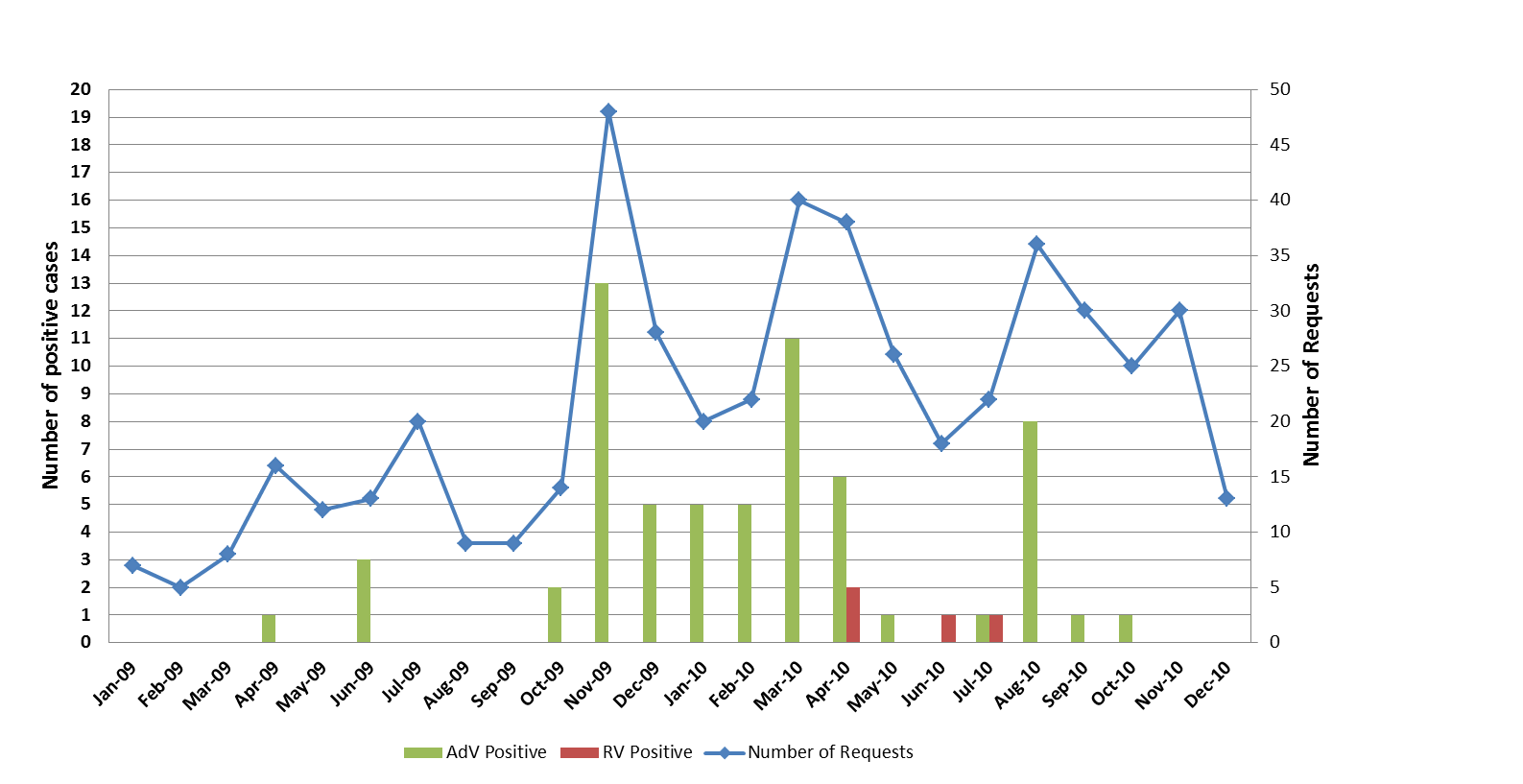 Figure 2 Seasonal distribution of adenovirus and rotavirus infection throughout the study period, taking into account the number of requests. AdV: Adenovirus; Rv: Rotavirus.AdV positiveRV positiveNegativeTotal (n = 509)63 (12.4)4 (0.8)442 (86.8)Year 2009 (n = 189)24 (12.7)-165 (87.3)Year 2010 (n = 320)39 (12.2)4 (1.3)277 (86.5)AdVAdVAdVRVRVRVPositiveNegativeICPositiveNegativeICTotal (n = 200)13 (6.5)185 (92.5)2 (1.0)3 (1.5)196 (98.0)1 (0.5)Age group   0-10 (n = 60)7 (11.7)53 (88.3)-2 (3.3)58 (96.7)-   11-20 (n = 21)-21 (100.0)--21 (100.0)-   21-30 (n = 19)2 (10.5)17 (89.5)--19 (100.0)-   31-40 (n = 19)2 (10.5)17 (89.5)-1 (5.3)18 (94.7)-   41-50 (n = 19)-18 (94.7)1 (5.3)-19 (100.0)-   ≥ 51 (n = 62)2 (3.2)59 (95.2)1 (1.6)-61 (98.4)1 (1.6)Genre   Male (n = 117)9 (7.7)107 (91.4)1 (0.9)1 (0.9)115 (98.2)1 (0.9)   Female (n = 83)4 (4.8)78 (94.0)1 (1.2)2 (2.4)81 (97.6)-